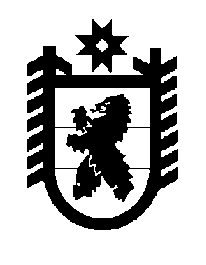 Российская Федерация Республика Карелия    ПРАВИТЕЛЬСТВО РЕСПУБЛИКИ КАРЕЛИЯПОСТАНОВЛЕНИЕот  25 марта 2019 года № 121-Пг. Петрозаводск О разграничении имущества, находящегося в муниципальной собственности муниципального образования 
«Сосновецкое сельское поселение»В соответствии с Законом Республики Карелия от 3 июля 2008 года 
№ 1212-ЗРК «О реализации части 111 статьи 154 Федерального закона 
от 22 августа 2004 года № 122-ФЗ «О внесении изменений в законодательные акты Российской Федерации и признании утратившими силу некоторых законодательных актов Российской Федерации в связи с принятием федеральных законов «О внесении изменений и дополнений в Федеральный закон «Об общих принципах организации законодательных (представительных) и исполнительных органов государственной власти субъектов Российской Федерации» и «Об общих принципах организации местного самоуправления в Российской Федерации» Правительство Республики Карелия 
п о с т а н о в л я е т:1. Утвердить перечень имущества, находящегося в муниципальной собственности муниципального образования «Сосновецкое сельское поселение», передаваемого в муниципальную собственность муниципального образования «Беломорский муниципальный район», согласно приложению.2. Право собственности на передаваемое имущество возникает у муниципального  образования «Беломорский муниципальный район» со дня вступления в силу настоящего постановления.            Глава Республики Карелия 				                  А.О. ПарфенчиковПриложение к постановлению Правительства Республики Карелияот 25 марта 2019 года № 121-ППереченьимущества, находящегося в муниципальной собственности 
муниципального образования «Сосновецкое сельское поселение», передаваемого в муниципальную собственность муниципального 
образования «Беломорский муниципальный район»_____________Наименование имуществаАдрес местонахождения имуществаИндивидуализирующие характеристики имуществаЗемельный участок пос. Сосновец, 
ул. Кировакадастровый номер 10:11:0060113:237, 
общая площадь 2049 кв. м